集中式水源地数据一、任务来源：1．汇报任务编号及名称：(3月）K-LX-23-024  查干淖尔、哈头才当集中式饮用水源地K-LX-23-023 西柳沟、展旦召、罕台川集中式饮用水源地2.监测项目：pH、浊度、色度、嗅和味、肉眼可见物、总硬度、溶解性总固体、耗氧量、氰化物、挥发酚、氟化物、氯化物、硝酸盐、硫酸盐、氨氮、铜、锌、硒、砷、汞、镉 、六价铬、铅、铁、锰、钠、铝、碘化物、亚硝酸盐氮、阴离子表面活性剂、硫化物、总大肠菌群、细菌总数、氯仿、四氯化碳、苯、甲苯、总α放射性、总β放射性（39项）二、任务完成情况1．样品采集：监测二室于2023年3月2日完成K-LX-23-023和K-LX-23-024的采样工作。                          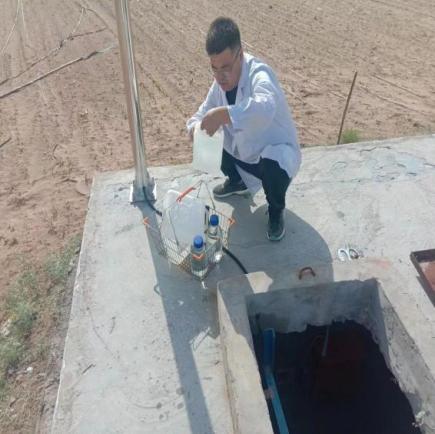 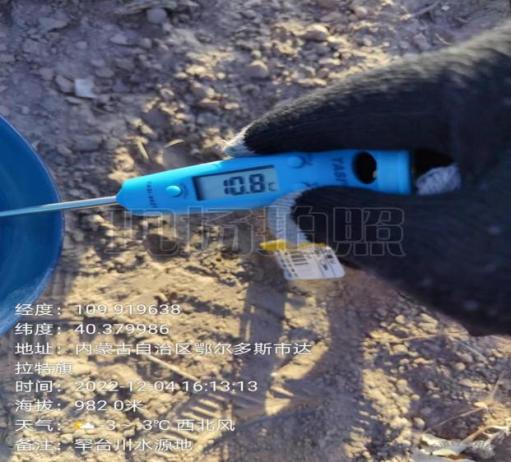 图一   罕台川水源地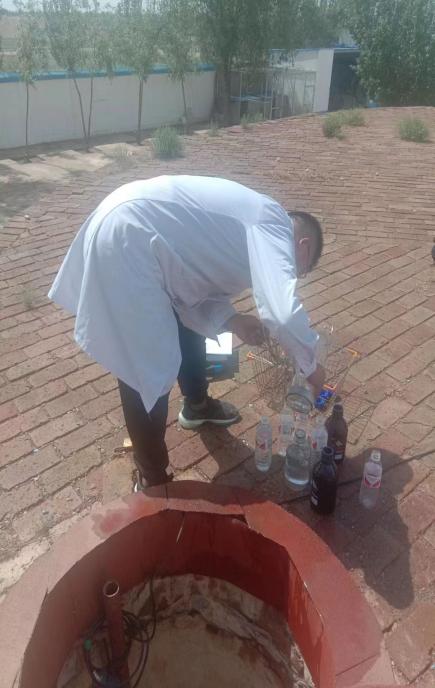 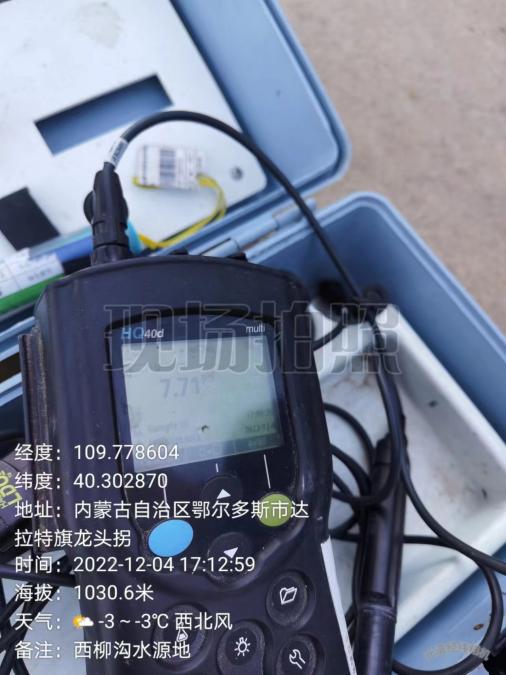 图2  西柳沟水源地2．样品流转、保存：采样人员负责样品的保存、运输等过程，样品管理员负责接收样品。3. 化验分析：实验室人员接收样品后在样品保存时效期内完成了两个任务单中所有监测项目的化验分析工作。4.数据审核汇报：3月20日，系统内上报数据。三、监测数据情况：3月监测项目为39项，执行《地下水质量标准》（GB14848-2017）Ⅲ类，项目监测结果见下表。四、集中式饮用水源地监测情况及分析：哈头才当的锰超标（≤0.10mg/L），2018年7月份锰项目超标，环境质量报告书和专家都做了论证，测得水质为高铁高锰水，超标倍数一直在0.8-3.2之间，比较稳定。监测项目监 测 点 位监 测 点 位监 测 点 位监 测 点 位监 测 点 位监测项目西柳沟展旦召查干淖尔哈头才当罕台川pH8.37.98.27.87.9总硬度 mg/L881788618892硫酸盐 mg/L36.330.224.02.6628.2氯化物mg/L24.449.711.911.42.43铁mg/L0.02L0.02L0.02L0.02L0.02L锰Ug/L0.12L0.12L0.12L2574.05铜Ug/L2.342.792.740.672.72锌Ug/L0.67L0.67L0.67L0.67L0.67L挥发酚mg/L0.0003L0.0003L0.0003L0.0003L0.0003L阴离子表面活性剂mg/L0.05L0.05L0.05L0.05L0.05L耗氧量mg/L0.380.440.591.310.47硝酸盐mg/L2.671.990.9880.0790.324亚硝酸盐mg/L0.003L0.003L0.003L0.003L0.004氨氮mg/L0.025L0.025L0.025L0.3050.025L氟化物mg/L0.9840.7140.2820.3700.687氰化物mg/L0.001L0.001L0.001L0.001L0.001L汞Ug/L0.04L0.04L0.04L0.04L0.04L砷Ug/L1.60.40.90.40.8硒Ug/L0.4L0.4L0.4L0.4L0.4L镉Ug/L0.05L0.05L0.05L0.05L0.05L六价铬mg/L0.004L0.0100.004L0.004L0.004L铅Ug/L0.09L0.09L0.09L0.09L0.09L总大肠菌群MPN/100mL<1<1<1<1<1浑浊度(度)3L3L3L3L3L硫化物mg/L0.003L0.003L0.003L0.003L0.003L总α放射性 Bq/L0.1120.1330.1050.3100.258总β放射性 Bq/L0.2300.3020.3250.2340.171钠mg/L60.981.567.922.671.0色55555三氯甲烷 μg/L1.1L1.1L1.1L1.1L1.1L四氯化碳 μg/L0.8L0.8L0.8L0.8L0.8L苯 μg/L0.8L0.8L0.8L0.8L0.8L甲苯 μg/L1L1L1L1L1L溶解性总固体mg/L327351318292281碘化物mg/L0.002L0.002L0.002L0.002L0.002L嗅和味无无无无无肉眼可见物无无无无无铝 mg/L0.07L0.07L0.07L0.07L0.07L菌落群数 CFU/mL32368